How to find Census Guidance on your SIMS DocumentationGo to your SIMS home page and click on Documentation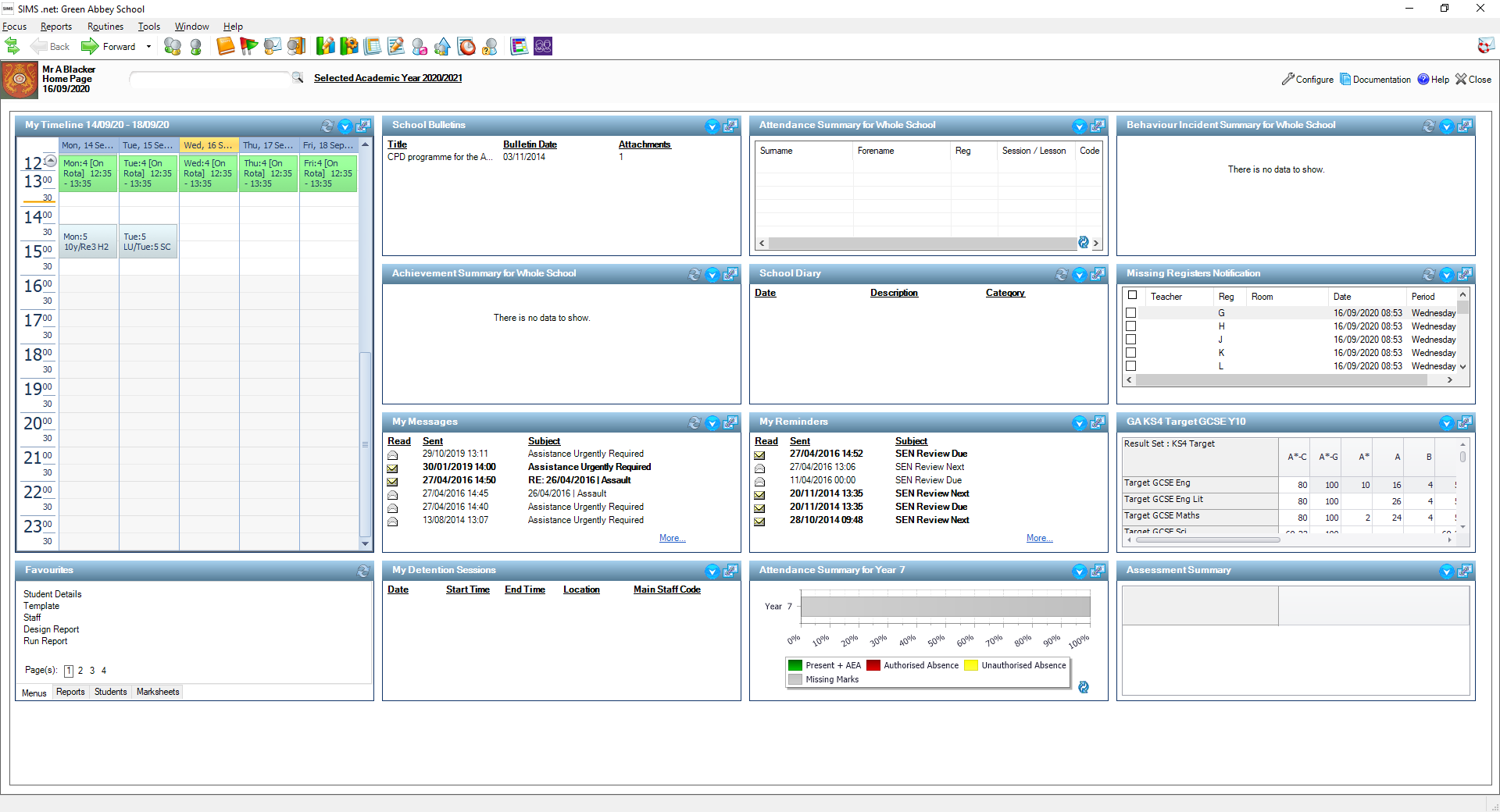 Click on Returns Manager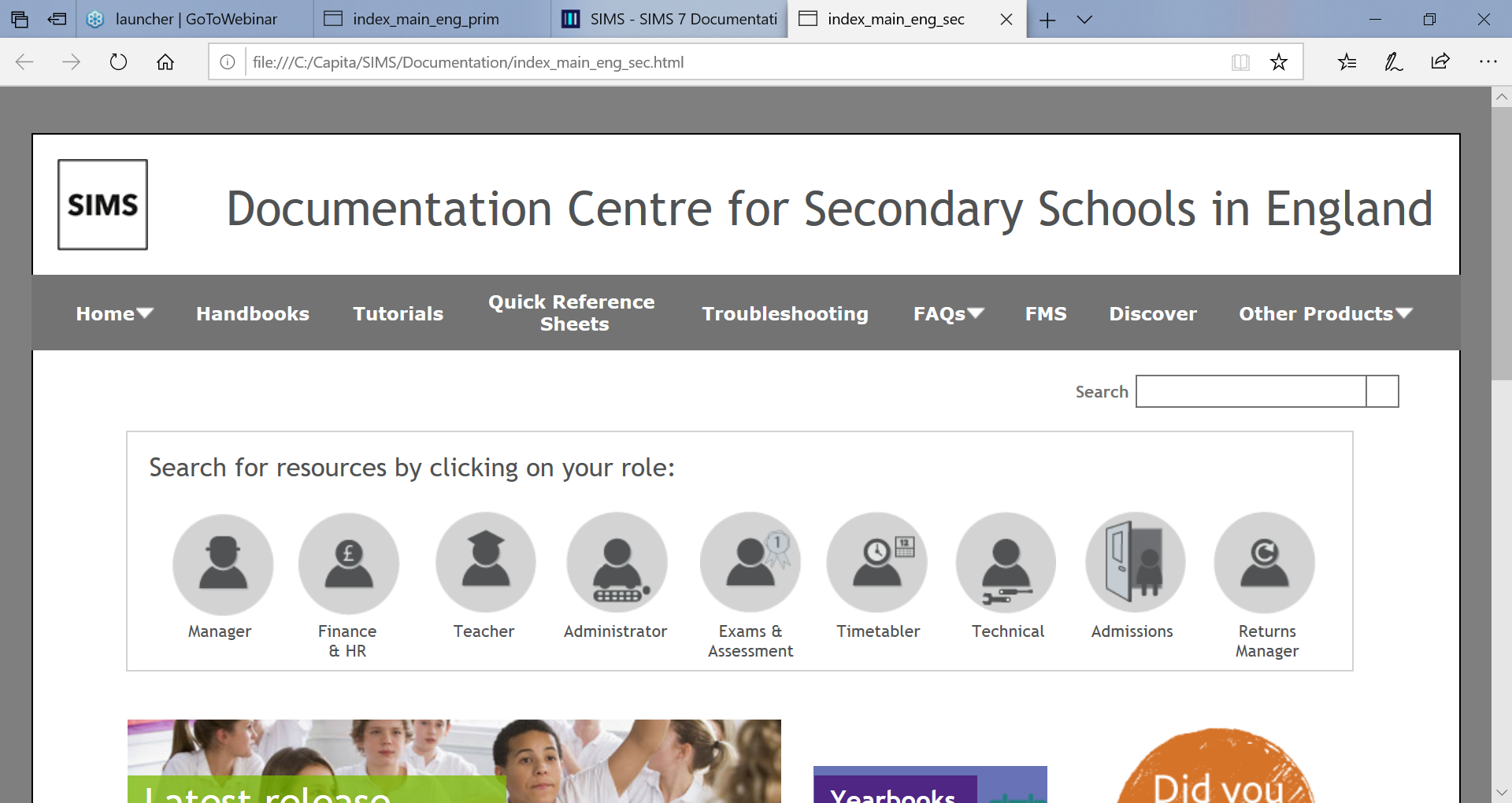 Click on Returns Manager again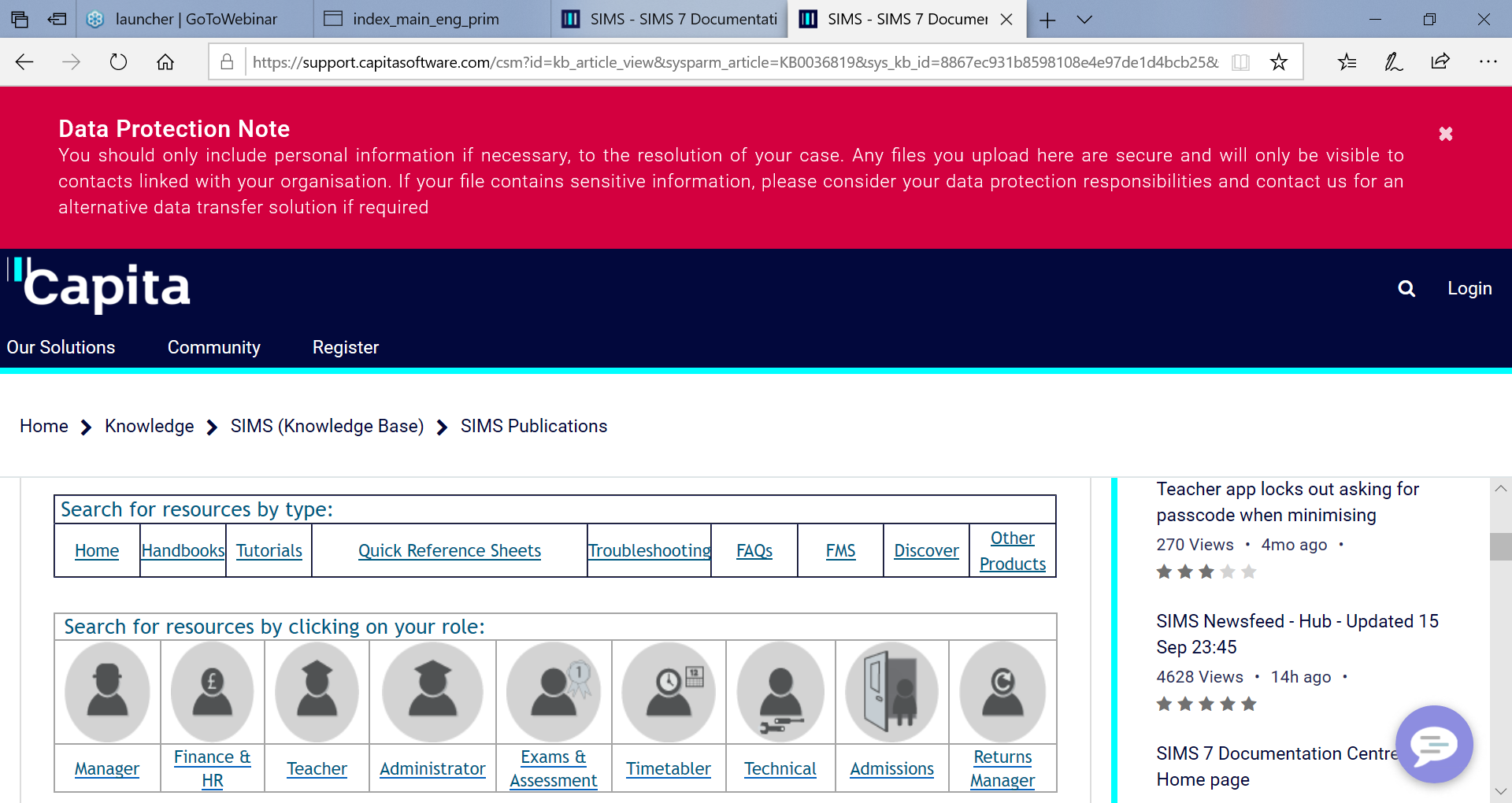 Then scroll down to the England section which is currently being updated to show Autumn Census guidance documentation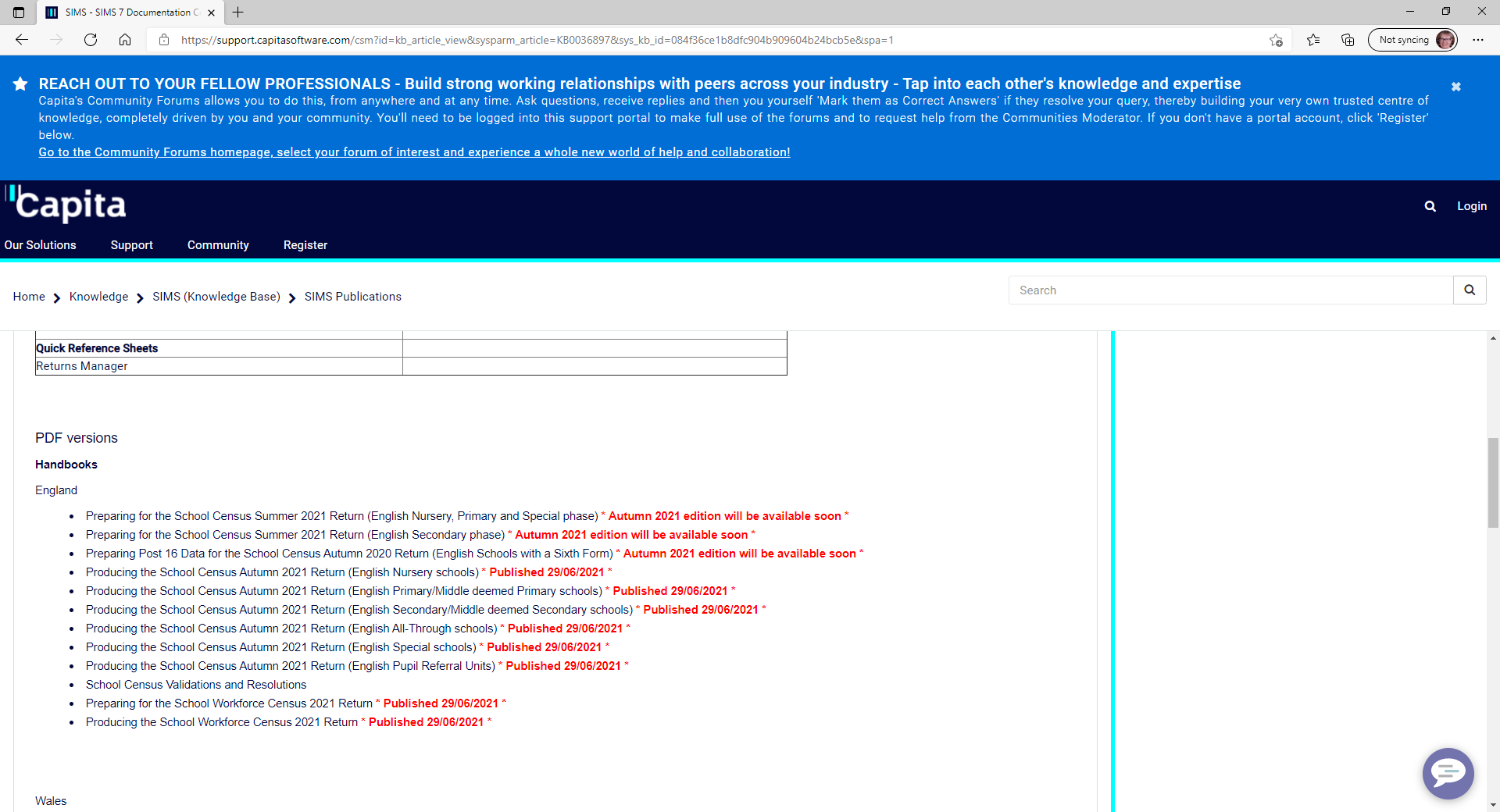 Click on the guidance appropriate to your establishment needs.Click to download the PDF. You will then be able to open the PDF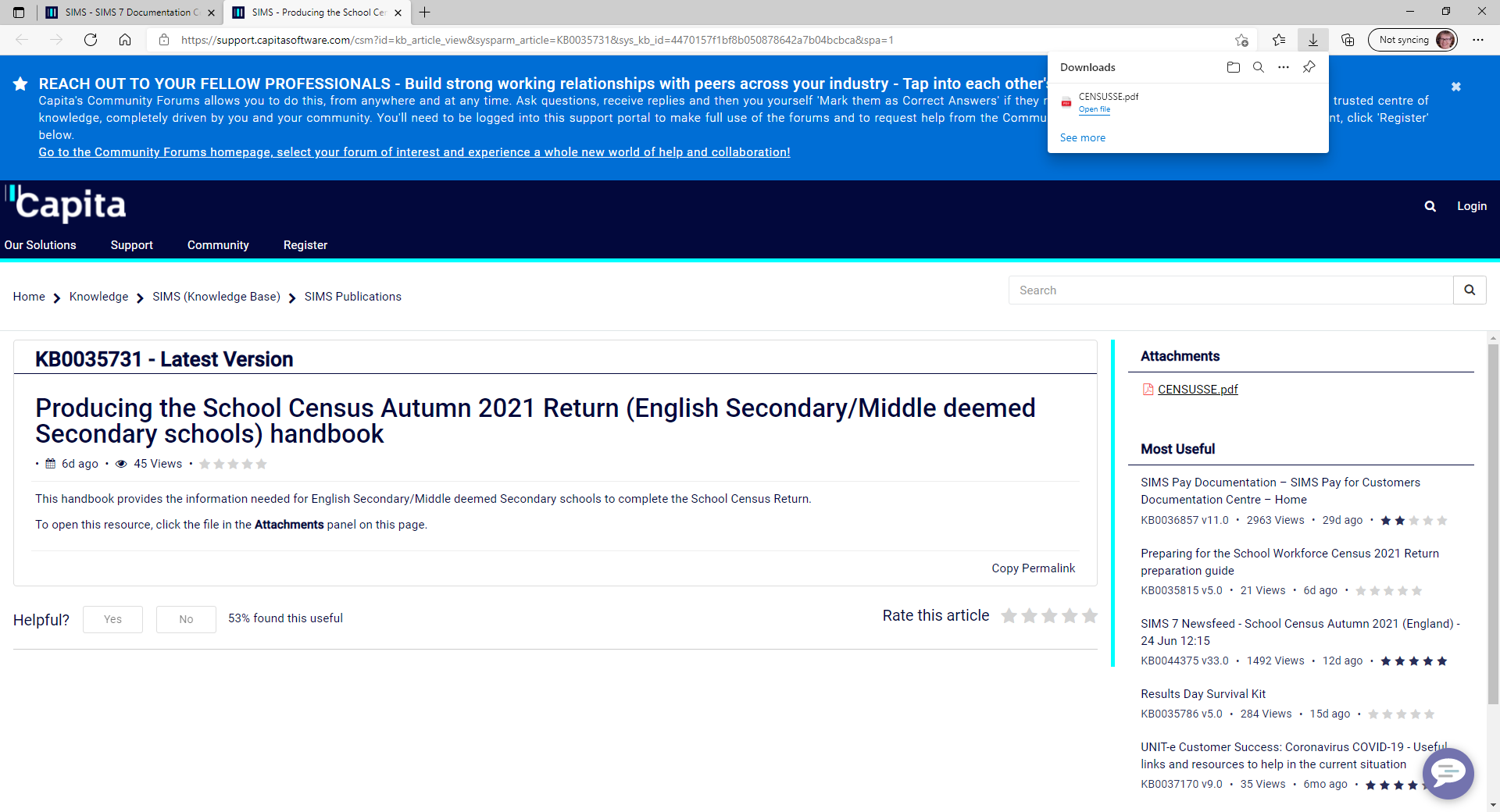 